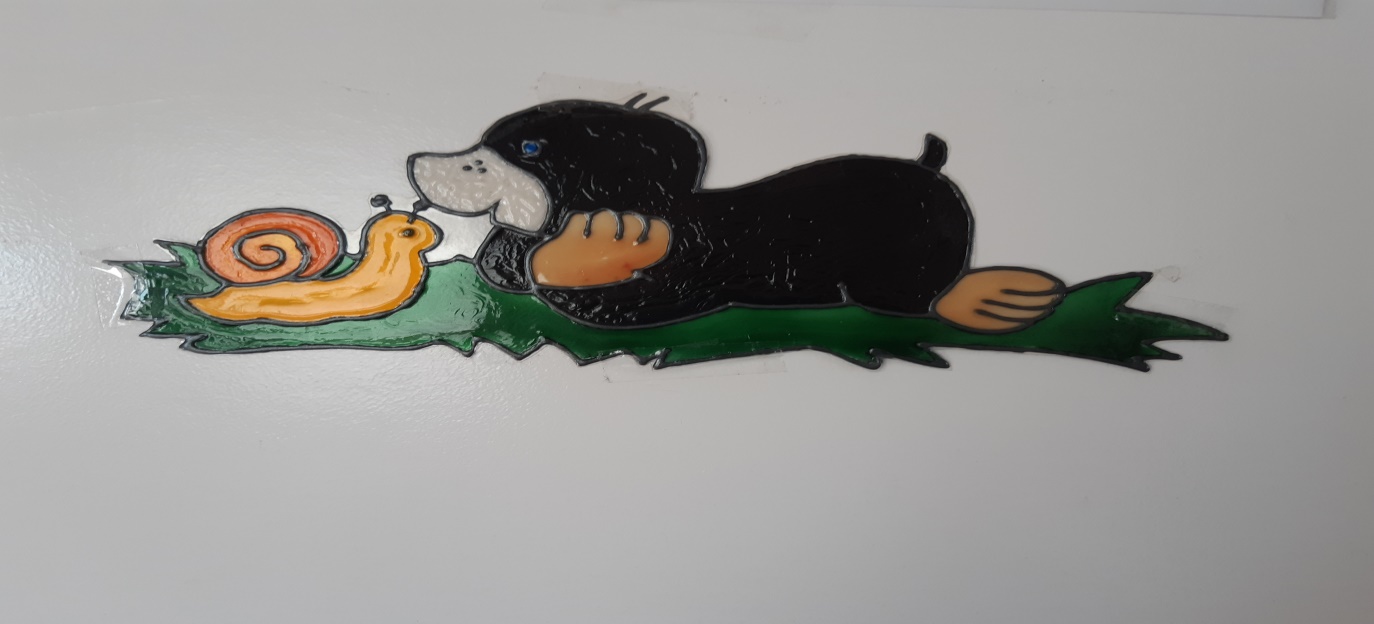 Kedves Gyerekek, Szülők, Tanárok!A koronavírussal összefüggő jogszabályoknak megfelelve, 2020. március 16-tól a pedagógiai szakszolgálatok minden munkatársa online végzi a munkáját. Az érintett szülőkkel felvesszük a kapcsolatot. Emellett szívesen segítünk:A gyerekeknek, hagondod van a tanulással,beszélgetni szeretnél,nem bírod a bezártságotA szülőknek, hakérdése van nevelési helyzetbentanácsot szeretneproblémát jelent a tanulásA pedagógusoknak, ha nehezen tud megfelelni az új elvárásoknaktanácstalan, szorongmentálhigiénés tanácsokat kereshozzánk járó gyermekről szeretne konzultálniJelentkezésüket szeretettel várjuk a bejelentkezes.budakeszi@gmail.com. címen.Juhász Zsuzsanna – a PMPSZ Budakeszi Tagintézmény igazgatója és munkatársai